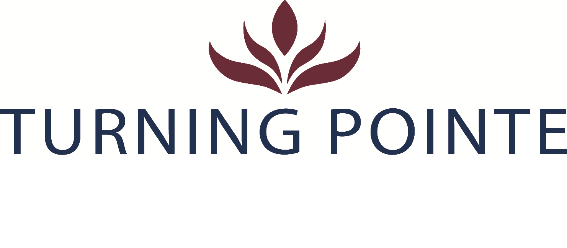 Turning Pointe’s Adopt-a-Room ProgramBe a part of making our shelter rooms warm and welcoming for the women, men and children that come to us seeking safety. Families often come to us with nothing but the clothes they are wearing. When they finally can enter their room, we want them to feel welcomed and cared for. Because of you, we can have a few special items in the room (blankets, area rugs, throw pillows) that they may take with them after their shelter stay. By sponsoring a room for the year, you/your business, or group, will be listed on our website, be recognized in our newsletters, and receive a shout-out on social media. We will also post a small plaque of recognition in the front of the shelter.Option A: Donate a $1200 for the year and we will purchase the needed items for the room. The funds will allow for us to purchase bedding, supplies, new furniture as needed. (optional, but a suggested special touch, write a few “welcome notes” for us to leave for new clients as they arrive. We will put together a welcome basket on your behalf with your note). Option B: Donate $100 per month for the yearEmail our Office Manager at officemanager@turningpointe.org or call us at 360.432.1212 now to start the process of adopting a room! Thank you for thinking of us.